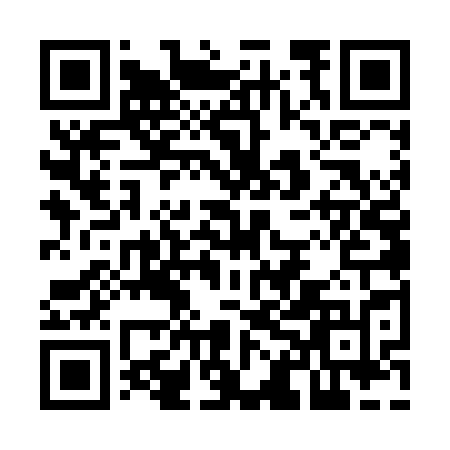 Ramadan times for Cottonton, Alabama, USAMon 11 Mar 2024 - Wed 10 Apr 2024High Latitude Method: Angle Based RulePrayer Calculation Method: Islamic Society of North AmericaAsar Calculation Method: ShafiPrayer times provided by https://www.salahtimes.comDateDayFajrSuhurSunriseDhuhrAsrIftarMaghribIsha11Mon5:485:486:5512:504:136:466:467:5312Tue5:475:476:5412:504:136:476:477:5413Wed5:455:456:5212:504:146:476:477:5414Thu5:445:446:5112:494:146:486:487:5515Fri5:435:436:5012:494:146:496:497:5616Sat5:415:416:4812:494:146:496:497:5717Sun5:405:406:4712:484:156:506:507:5718Mon5:395:396:4612:484:156:516:517:5819Tue5:375:376:4512:484:156:526:527:5920Wed5:365:366:4312:484:156:526:528:0021Thu5:355:356:4212:474:156:536:538:0022Fri5:335:336:4112:474:166:546:548:0123Sat5:325:326:3912:474:166:546:548:0224Sun5:315:316:3812:464:166:556:558:0325Mon5:295:296:3712:464:166:566:568:0326Tue5:285:286:3612:464:166:566:568:0427Wed5:275:276:3412:454:166:576:578:0528Thu5:255:256:3312:454:166:586:588:0629Fri5:245:246:3212:454:166:586:588:0630Sat5:225:226:3012:454:176:596:598:0731Sun5:215:216:2912:444:177:007:008:081Mon5:205:206:2812:444:177:017:018:092Tue5:185:186:2712:444:177:017:018:103Wed5:175:176:2512:434:177:027:028:104Thu5:165:166:2412:434:177:037:038:115Fri5:145:146:2312:434:177:037:038:126Sat5:135:136:2212:434:177:047:048:137Sun5:115:116:2012:424:177:057:058:148Mon5:105:106:1912:424:177:057:058:149Tue5:095:096:1812:424:177:067:068:1510Wed5:075:076:1712:414:177:077:078:16